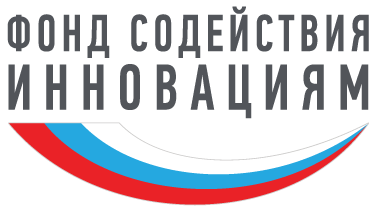 В АСТРАХАНСКОЙ ОБЛАСТИ ОТКРЫТ ПРИЁМ ЗАЯВОК НА КОНКУРС УМНИК 2017Мы рады объявить о старте отбора по программе УМНИК в 2017 году!Подать заявку можно через электронную систему http://umnik.fasie.ru/astrakhan /Прием заявок осуществляется с 5 июня 2017 г до 11 сентября 2017 г.Полуфинальные мероприятия будут проходить:Полуфинал конкурса УМНИК в ФГБОУ ВО «Каспийский институт морского и речного транспорта», с 18.09.2017 по 21.09.2017  г. Полуфинал конкурса УМНИК в ФГБОУ ВО «Астраханский государственный университет», с 18.09.2017 г. по 21.09.2017  г.Полуфинал конкурса УМНИК в ФГБОУ ВО «Астраханский государственный медицинский университет», с 18.09.2017 г. по 21.09.2017  г.Полуфинал конкурса УМНИК в ГАУ АО ВО «Астраханский государственный архитектурно-строительный университет», с 18.09.2017 г. по 21.09.2017  г.Полуфинал конкурса УМНИК в ФГБОУ ВПО «Астраханский государственный технический университет», с 18.09.2017 по 21.09.2017  г.Финал состоится – с 25 по 30 октября 2017 года в г. Астрахань 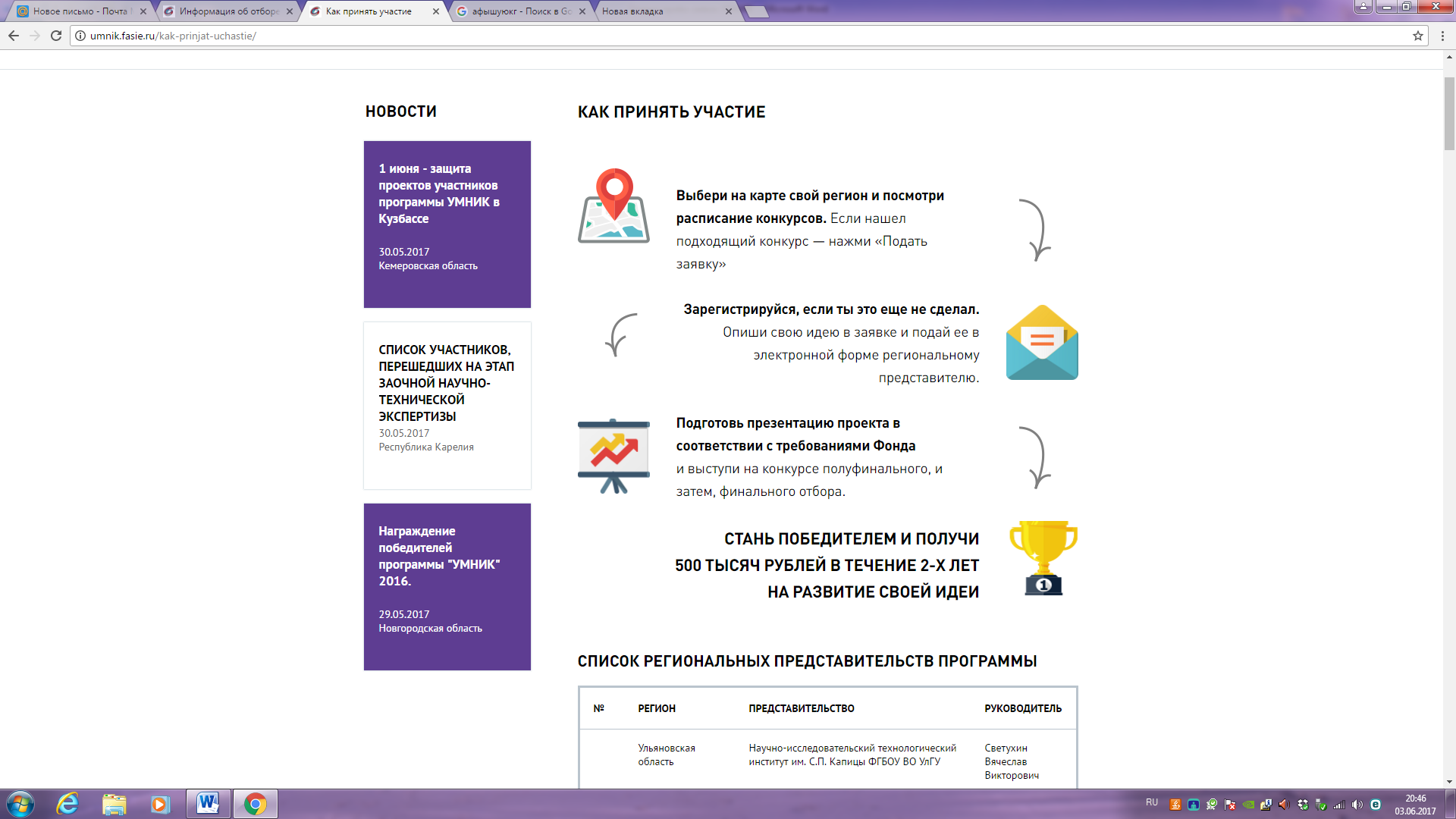 По всем интересующим вопросам обращайтесь в региональное представительство: Астраханский областной инновационный центрРоссия, г. Астрахань, Астраханская область, 414000, ул.Кирова/Ахшарумова, д.73/86 (2 этаж)Региональный представитель Фонда содействия инновациям : Якупова Делия Рушановна Тел.: (8512) 48-07-94, +7 (927)569-83-09 16078181@mail.ru; astraumnik@mail.ru